                                                                      NORSK MOPS KLUBB            SØKNADSSKJEMA – ÅRETS OPPDRETTER OG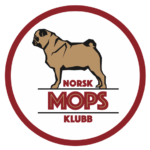 			       ÅRETS AVLSHUND		 Søknaden gjelder kategori:	         OPPDRETTER	                                       (kryss av)	         AVLSHUNDKennelnavn/Avlshund	     For avlshund		Registreringsnr.:		     	Dato/arrangement		                         Resultater		                              Poeng		     OPPDRETTER/EIER AV AVLSHUNDHund 1 navn og reg.nr.Hund 1 navn og reg.nr.Hund 1 navn og reg.nr.Hund 2 navn og reg.nr.Hund 2 navn og reg.nr.Hund 2 navn og reg.nr.Hund 3 navn og reg.nrHund 3 navn og reg.nrHund 3 navn og reg.nrHund 4 navn og reg.nrHund 4 navn og reg.nrHund 4 navn og reg.nrNavn:        Navn:        Adresse:       Adresse:       Postnr:       Poststed:       Telefon:       Telefon:       E-post:       E-post:       